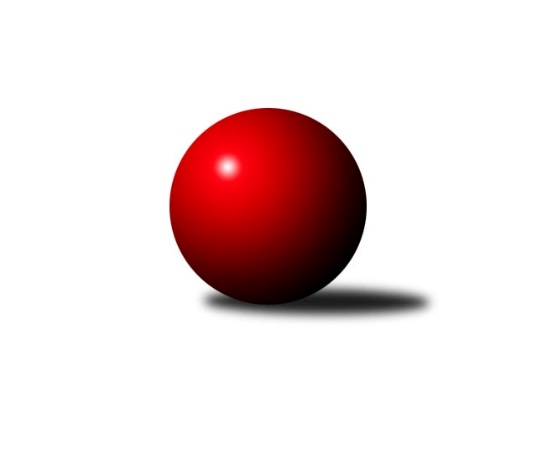 Č.9Ročník 2016/2017	19.11.2016Nejlepšího výkonu v tomto kole: 3658 dosáhlo družstvo: KK Hvězda Trnovany1. KLM 2016/2017Výsledky 9. kolaSouhrnný přehled výsledků:KK Hvězda Trnovany	- TJ Třebíč	7:1	3658:3563	14.0:10.0	19.11.SKK Jičín	- TJ Červený Kostelec  	6:2	3446:3272	16.0:8.0	19.11.HKK Olomouc	- SKK Svijany  Vrchlabí	7:1	3460:3311	15.5:8.5	19.11.KK Slovan Rosice	- SKK Hořice	2.5:5.5	3433:3466	10.0:14.0	19.11.TJ Lokomotiva Česká Třebová	- TJ Loko České Velenice	5:3	3587:3544	14.0:10.0	19.11.KK Mor.Slávia Brno	- TJ Valašské Meziříčí	2.5:5.5	3348:3389	12.0:12.0	19.11.Tabulka družstev:	1.	HKK Olomouc	9	7	0	2	48.0 : 24.0 	128.0 : 88.0 	 3461	14	2.	TJ Lokomotiva Česká Třebová	9	7	0	2	45.0 : 27.0 	120.5 : 95.5 	 3534	14	3.	KK Slovan Rosice	9	6	0	3	40.5 : 31.5 	108.5 : 107.5 	 3428	12	4.	SKK Svijany  Vrchlabí	9	5	0	4	42.5 : 29.5 	115.5 : 100.5 	 3423	10	5.	KK Hvězda Trnovany	9	5	0	4	40.0 : 32.0 	117.5 : 98.5 	 3462	10	6.	TJ Třebíč	9	5	0	4	38.0 : 34.0 	108.5 : 107.5 	 3483	10	7.	SKK Jičín	9	3	2	4	31.5 : 40.5 	106.5 : 109.5 	 3377	8	8.	TJ Loko České Velenice	9	3	1	5	31.0 : 41.0 	104.5 : 111.5 	 3436	7	9.	SKK Hořice	9	3	1	5	30.5 : 41.5 	95.5 : 120.5 	 3392	7	10.	TJ Červený Kostelec	9	3	0	6	27.0 : 45.0 	88.5 : 127.5 	 3401	6	11.	TJ Valašské Meziříčí	9	2	1	6	30.5 : 41.5 	101.0 : 115.0 	 3423	5	12.	KK Mor.Slávia Brno	9	2	1	6	27.5 : 44.5 	101.5 : 114.5 	 3401	5Podrobné výsledky kola:	 KK Hvězda Trnovany	3658	7:1	3563	TJ Třebíč	Milan Stránský	173 	 142 	 161 	143	619 	 2:2 	 603 	 154	152 	 152	145	Petr Dobeš ml.	Miroslav Šnejdar ml.	169 	 141 	 147 	168	625 	 2:2 	 624 	 177	130 	 152	165	Robert Pevný	Pavel Jedlička	139 	 156 	 128 	157	580 	 2:2 	 567 	 164	132 	 139	132	Martin Myška	Josef Šálek	152 	 161 	 138 	154	605 	 3:1 	 586 	 145	144 	 154	143	Mojmír Novotný	Michal Koubek	165 	 178 	 151 	131	625 	 4:0 	 550 	 139	147 	 139	125	Václav Rypel	Zdeněk Kandl	138 	 158 	 147 	161	604 	 1:3 	 633 	 159	166 	 154	154	Kamil Nestrojilrozhodčí: Nejlepší výkon utkání: 633 - Kamil Nestrojil	 SKK Jičín	3446	6:2	3272	TJ Červený Kostelec  	Jaroslav Soukup ml.	151 	 133 	 140 	153	577 	 3.5:0.5 	 533 	 151	120 	 133	129	Václav Šmída	Josef Vejvara	150 	 143 	 149 	143	585 	 3:1 	 551 	 156	128 	 138	129	Štěpán Schuster	Jan Ringel	131 	 146 	 150 	129	556 	 2:2 	 565 	 159	152 	 130	124	Pavel Novák	Pavel Louda	121 	 148 	 152 	154	575 	 3:1 	 539 	 138	120 	 142	139	Jakub Wenzel	Lukáš Vik	159 	 150 	 164 	129	602 	 3.5:0.5 	 538 	 136	150 	 125	127	Jan Horn	Jaroslav Soukup	122 	 143 	 148 	138	551 	 1:3 	 546 	 131	153 	 121	141	Ondřej Mrkosrozhodčí: Nejlepší výkon utkání: 602 - Lukáš Vik	 HKK Olomouc	3460	7:1	3311	SKK Svijany  Vrchlabí	Karel Zubalík	151 	 143 	 146 	137	577 	 2:2 	 571 	 131	142 	 150	148	Vlado Žiško	Jiří Němec *1	128 	 134 	 120 	164	546 	 3:1 	 511 	 125	123 	 124	139	Ladislav Erben	Kamil Bartoš	137 	 159 	 124 	155	575 	 3:1 	 541 	 131	129 	 132	149	Kamil Fiebinger	Michal Albrecht	133 	 164 	 143 	134	574 	 3:1 	 531 	 138	123 	 138	132	Jiří Vejvara	Martin Vaněk	159 	 155 	 157 	150	621 	 2.5:1.5 	 584 	 126	155 	 148	155	Jiří Bartoníček	Radek Havran	132 	 150 	 143 	142	567 	 2:2 	 573 	 135	148 	 157	133	Michal Rolfrozhodčí: střídání: *1 od 61. hodu Marian HošekNejlepší výkon utkání: 621 - Martin Vaněk	 KK Slovan Rosice	3433	2.5:5.5	3466	SKK Hořice	Dalibor Matyáš	140 	 153 	 160 	148	601 	 1:3 	 610 	 173	155 	 124	158	Dominik Ruml	Jiří Zemek	154 	 153 	 148 	131	586 	 2:2 	 557 	 118	135 	 153	151	Jiří Baier *1	Jaromír Šula	127 	 160 	 123 	150	560 	 2:2 	 587 	 151	156 	 135	145	Vojtěch Tulka	Ivo Fabík	147 	 130 	 145 	146	568 	 2:2 	 568 	 151	127 	 138	152	Jaromír Šklíba	Jan Vařák	138 	 146 	 141 	155	580 	 2:2 	 574 	 113	149 	 166	146	Radek Košťál	Adam Palko	138 	 138 	 126 	136	538 	 1:3 	 570 	 142	137 	 134	157	Ivan Vondráčekrozhodčí: střídání: *1 od 41. hodu Martin HažvaNejlepší výkon utkání: 610 - Dominik Ruml	 TJ Lokomotiva Česká Třebová	3587	5:3	3544	TJ Loko České Velenice	Václav Kolář	142 	 157 	 154 	142	595 	 2:2 	 611 	 135	126 	 187	163	Ondřej Touš	Petr Holanec	157 	 147 	 129 	128	561 	 1:3 	 586 	 161	142 	 140	143	Zbyněk Dvořák	Martin Podzimek	145 	 158 	 165 	155	623 	 3:1 	 576 	 167	132 	 136	141	Ladislav Chmel	Ondřej Topič	136 	 146 	 126 	158	566 	 1:3 	 618 	 166	154 	 162	136	Tomáš Maroušek	Pavel Jiroušek	156 	 176 	 169 	168	669 	 4:0 	 592 	 148	155 	 136	153	Zdeněk Dvořák ml.	Jiří Kmoníček	144 	 154 	 146 	129	573 	 3:1 	 561 	 131	139 	 144	147	Bronislav Černuškarozhodčí: Nejlepší výkon utkání: 669 - Pavel Jiroušek	 KK Mor.Slávia Brno	3348	2.5:5.5	3389	TJ Valašské Meziříčí	Peter Zaťko	132 	 147 	 137 	134	550 	 3:1 	 530 	 117	140 	 133	140	Vladimír Výrek	Miroslav Milan	147 	 141 	 138 	157	583 	 2:2 	 583 	 139	162 	 139	143	Michal Juroška	Milan Klika	128 	 139 	 153 	139	559 	 1:3 	 573 	 143	140 	 139	151	Luboš Gassmann	Petr Hendrych	136 	 151 	 124 	149	560 	 2:2 	 557 	 145	147 	 139	126	Daniel Šefr	Ivo Hostinský	122 	 140 	 153 	133	548 	 2:2 	 560 	 140	133 	 141	146	Dalibor Tuček	Ondřej Němec	144 	 133 	 138 	133	548 	 2:2 	 586 	 141	132 	 153	160	Tomáš Cabákrozhodčí: Nejlepší výkon utkání: 586 - Tomáš CabákPořadí jednotlivců:	jméno hráče	družstvo	celkem	plné	dorážka	chyby	poměr kuž.	Maximum	1.	Petr Dobeš  ml.	TJ Třebíč	614.86	393.0	221.8	1.3	7/7	(682)	2.	Michal Koubek 	KK Hvězda Trnovany	613.96	394.3	219.7	1.9	4/4	(641)	3.	Kamil Nestrojil 	TJ Třebíč	612.71	385.6	227.1	1.6	7/7	(635)	4.	Ondřej Topič 	TJ Lokomotiva Česká Třebová	609.88	386.1	223.8	2.0	5/5	(680)	5.	Václav Kolář 	TJ Lokomotiva Česká Třebová	601.60	391.2	210.4	1.8	5/5	(684)	6.	Zdeněk Dvořák ml. 	TJ Loko České Velenice	599.67	387.0	212.6	1.1	7/7	(616)	7.	Robert Pevný 	TJ Třebíč	597.90	385.4	212.5	1.9	7/7	(647)	8.	Martin Vaněk 	HKK Olomouc	597.33	393.1	204.2	1.8	4/4	(631)	9.	Pavel Jedlička 	KK Hvězda Trnovany	595.39	385.3	210.1	4.6	3/4	(645)	10.	Radek Havran 	HKK Olomouc	593.00	388.9	204.1	0.3	3/4	(614)	11.	Jiří Němec 	HKK Olomouc	591.92	389.7	202.3	1.2	3/4	(615)	12.	Pavel Novák 	TJ Červený Kostelec  	590.60	387.7	203.0	2.8	5/6	(642)	13.	Ladislav Beránek 	SKK Svijany  Vrchlabí	590.55	388.7	201.9	1.3	5/6	(668)	14.	Pavel Jiroušek 	TJ Lokomotiva Česká Třebová	589.96	387.9	202.0	0.9	5/5	(669)	15.	Jiří Zemek 	KK Slovan Rosice	589.58	381.1	208.5	1.0	4/4	(618)	16.	Štěpán Schuster 	TJ Červený Kostelec  	586.95	389.3	197.7	2.5	5/6	(629)	17.	Martin Podzimek 	TJ Lokomotiva Česká Třebová	585.40	381.4	204.0	1.0	5/5	(647)	18.	Josef Šálek 	KK Hvězda Trnovany	584.58	385.5	199.0	4.1	4/4	(620)	19.	Ondřej Touš 	TJ Loko České Velenice	583.62	384.0	199.6	4.3	7/7	(614)	20.	Bronislav Černuška 	TJ Loko České Velenice	581.90	379.0	202.9	2.0	7/7	(612)	21.	Jiří Kmoníček 	TJ Lokomotiva Česká Třebová	581.76	381.6	200.2	1.9	5/5	(612)	22.	Miroslav Šnejdar  ml.	KK Hvězda Trnovany	581.50	385.1	196.4	2.9	4/4	(628)	23.	Kamil Bartoš 	HKK Olomouc	581.20	372.7	208.5	2.3	3/4	(609)	24.	Jaromír Šklíba 	SKK Hořice	579.36	386.2	193.1	1.4	7/7	(600)	25.	Jiří Bartoníček 	SKK Svijany  Vrchlabí	578.92	379.0	199.9	2.4	6/6	(648)	26.	Michal Rolf 	SKK Svijany  Vrchlabí	577.50	376.7	200.8	2.0	5/6	(627)	27.	Tomáš Cabák 	TJ Valašské Meziříčí	577.17	380.3	196.9	1.7	6/6	(603)	28.	Lukáš Vik 	SKK Jičín	576.36	374.3	202.1	1.6	5/5	(617)	29.	Zbyněk Dvořák 	TJ Loko České Velenice	575.95	382.0	194.0	4.0	7/7	(607)	30.	Jan Vařák 	KK Slovan Rosice	575.70	376.4	199.3	2.8	4/4	(600)	31.	Karel Ustohal 	KK Mor.Slávia Brno	575.30	373.1	202.2	3.8	5/5	(618)	32.	Dalibor Tuček 	TJ Valašské Meziříčí	575.28	378.1	197.2	1.9	6/6	(590)	33.	Dominik Ruml 	SKK Hořice	575.00	384.2	190.8	4.6	6/7	(610)	34.	Vladimír Výrek 	TJ Valašské Meziříčí	573.88	378.5	195.4	2.4	6/6	(638)	35.	Ivo Hostinský 	KK Mor.Slávia Brno	573.80	371.3	202.5	2.7	5/5	(607)	36.	Karel Zubalík 	HKK Olomouc	573.11	371.8	201.3	1.9	3/4	(600)	37.	Dalibor Jandík 	TJ Valašské Meziříčí	573.08	377.0	196.1	1.6	4/6	(616)	38.	Jiří Axman  st.	KK Slovan Rosice	571.33	386.1	185.2	3.1	3/4	(600)	39.	Ivo Fabík 	KK Slovan Rosice	570.88	378.0	192.9	3.4	4/4	(603)	40.	Tomáš Maroušek 	TJ Loko České Velenice	570.50	382.6	187.9	3.3	6/7	(618)	41.	Vlado Žiško 	SKK Svijany  Vrchlabí	570.40	379.6	190.8	2.8	5/6	(603)	42.	Ondřej Mrkos 	TJ Červený Kostelec  	569.88	384.0	185.9	3.8	6/6	(639)	43.	Radek Košťál 	SKK Hořice	569.86	368.4	201.5	3.9	7/7	(629)	44.	Jan Horn 	TJ Červený Kostelec  	569.75	380.0	189.8	2.7	6/6	(640)	45.	Dalibor Matyáš 	KK Slovan Rosice	569.58	366.8	202.8	2.8	4/4	(601)	46.	Kamil Fiebinger 	SKK Svijany  Vrchlabí	569.50	372.8	196.7	2.8	6/6	(613)	47.	Michal Juroška 	TJ Valašské Meziříčí	568.63	382.6	186.0	3.4	6/6	(597)	48.	Jaroslav Soukup 	SKK Jičín	568.43	379.7	188.7	5.5	5/5	(590)	49.	Jiří Drábek 	SKK Jičín	568.25	375.8	192.5	2.5	4/5	(592)	50.	Vojtěch Tulka 	SKK Hořice	564.62	379.5	185.1	2.9	7/7	(587)	51.	Jiří Vejvara 	SKK Svijany  Vrchlabí	564.58	377.8	186.8	3.3	6/6	(610)	52.	Pavel Louda 	SKK Jičín	563.92	371.1	192.8	3.3	5/5	(610)	53.	Ivan Vondráček 	SKK Hořice	563.43	383.8	179.6	3.2	7/7	(594)	54.	Marian Hošek 	HKK Olomouc	562.19	368.8	193.4	3.6	4/4	(574)	55.	Milan Klika 	KK Mor.Slávia Brno	561.64	378.2	183.5	2.7	5/5	(613)	56.	Pavel Kaan 	SKK Jičín	561.58	371.7	189.9	5.0	4/5	(590)	57.	Petr Holanec 	TJ Lokomotiva Česká Třebová	560.00	374.2	185.8	5.2	4/5	(621)	58.	Pavel Antoš 	KK Mor.Slávia Brno	558.80	366.5	192.3	4.2	5/5	(583)	59.	Michal Albrecht 	HKK Olomouc	557.96	370.7	187.3	3.1	4/4	(601)	60.	Václav Šmída 	TJ Červený Kostelec  	557.15	372.3	184.9	6.6	5/6	(600)	61.	Zdeněk Kandl 	KK Hvězda Trnovany	555.81	370.6	185.3	3.3	4/4	(604)	62.	Peter Zaťko 	KK Mor.Slávia Brno	555.40	372.5	182.9	5.6	5/5	(582)	63.	Adam Palko 	KK Slovan Rosice	554.63	363.8	190.8	1.5	4/4	(586)	64.	Milan Stránský 	KK Hvězda Trnovany	554.13	365.7	188.5	3.4	4/4	(619)	65.	Jan Ringel 	SKK Jičín	553.87	375.6	178.3	2.6	5/5	(572)	66.	Daniel Šefr 	TJ Valašské Meziříčí	552.40	369.5	182.9	2.9	5/6	(577)	67.	Václav Rypel 	TJ Třebíč	549.50	366.2	183.3	2.8	6/7	(577)	68.	Martin Myška 	TJ Třebíč	549.07	367.1	181.9	4.3	5/7	(575)	69.	Martin Hažva 	SKK Hořice	543.93	365.6	178.3	4.4	5/7	(593)	70.	Ladislav Erben 	SKK Svijany  Vrchlabí	543.75	371.8	172.0	4.5	4/6	(582)		David Hobl 	SKK Svijany  Vrchlabí	649.00	413.0	236.0	0.5	1/6	(656)		Petr Fabián 	KK Hvězda Trnovany	595.00	398.0	197.0	0.0	1/4	(595)		Pavel Maršík 	SKK Svijany  Vrchlabí	590.00	393.0	197.0	4.0	1/6	(590)		Luboš Gassmann 	TJ Valašské Meziříčí	588.89	382.1	206.8	2.2	3/6	(614)		Jiří Mikoláš 	TJ Třebíč	579.50	389.0	190.5	5.5	2/7	(581)		Jaroslav Soukup ml. 	SKK Jičín	577.00	383.0	194.0	8.0	1/5	(577)		Daniel Bouda 	TJ Červený Kostelec  	572.00	363.0	209.0	1.0	1/6	(572)		Petr Hendrych 	KK Mor.Slávia Brno	572.00	372.5	199.5	2.5	1/5	(584)		Rudolf Stejskal 	TJ Lokomotiva Česká Třebová	572.00	383.0	189.0	5.0	2/5	(612)		Ondřej Němec 	KK Mor.Slávia Brno	571.44	369.4	202.0	3.0	3/5	(614)		Jaromír Šula 	KK Slovan Rosice	571.00	370.5	200.5	3.0	1/4	(582)		Petr Vaněk 	TJ Červený Kostelec  	567.75	374.5	193.3	2.8	2/6	(597)		Ladislav Chmel 	TJ Loko České Velenice	567.33	382.0	185.3	2.3	3/7	(592)		Miroslav Milan 	KK Mor.Slávia Brno	565.93	359.9	206.1	2.4	3/5	(590)		Jan Dobeš 	TJ Třebíč	564.67	380.3	184.3	4.0	3/7	(601)		Martin Bartoníček 	SKK Hořice	564.00	375.0	189.0	4.0	1/7	(564)		Mojmír Novotný 	TJ Třebíč	564.00	377.5	186.5	2.5	2/7	(586)		Michal Klvaňa 	KK Slovan Rosice	561.00	358.0	203.0	5.0	1/4	(561)		Dalibor Lang 	TJ Třebíč	551.00	372.5	178.5	1.5	2/7	(570)		Josef Vejvara 	SKK Jičín	549.50	377.1	172.4	4.1	2/5	(585)		Martin Mýl 	TJ Červený Kostelec  	548.17	367.5	180.7	2.8	3/6	(564)		Jakub Wenzel 	TJ Červený Kostelec  	539.00	366.0	173.0	6.0	1/6	(539)		Radek Kroupa 	SKK Hořice	538.00	356.0	182.0	3.0	2/7	(540)		Lukáš Toman 	TJ Třebíč	538.00	373.0	165.0	4.5	2/7	(542)		Bohumil Maroušek 	TJ Loko České Velenice	536.00	368.0	168.0	5.0	2/7	(599)		Miroslav Kotrč 	TJ Loko České Velenice	491.00	360.0	131.0	11.3	3/7	(529)Sportovně technické informace:Starty náhradníků:registrační číslo	jméno a příjmení 	datum startu 	družstvo	číslo startu2561	Josef Šálek	19.11.2016	KK Hvězda Trnovany	9x14823	Lukáš Vik	19.11.2016	SKK Jičín	9x19067	Ondřej Topič	19.11.2016	TJ Lokomotiva Česká Třebová	9x19050	Petr Dobeš ml.	19.11.2016	TJ Třebíč	9x20200	Petr Hendrych	19.11.2016	KK Mor.Slávia Brno	3x9970	Jiří Baier	19.11.2016	SKK Hořice	1x16995	Jakub Wenzel	19.11.2016	TJ Červený Kostelec  	1x20694	Mojmír Novotný	19.11.2016	TJ Třebíč	4x19994	Ladislav Erben	19.11.2016	SKK Svijany  Vrchlabí	5x22683	Jaroslav Soukup	19.11.2016	SKK Jičín	2x843	Vladimír Žiško	19.11.2016	SKK Svijany  Vrchlabí	6x
Hráči dopsaní na soupisku:registrační číslo	jméno a příjmení 	datum startu 	družstvo	Program dalšího kola:10. kolo3.12.2016	so	9:30	TJ Valašské Meziříčí - SKK Jičín	3.12.2016	so	10:00	TJ Loko České Velenice - KK Mor.Slávia Brno	3.12.2016	so	10:00	SKK Hořice - TJ Lokomotiva Česká Třebová	3.12.2016	so	15:00	TJ Třebíč - KK Slovan Rosice	3.12.2016	so	15:00	SKK Svijany  Vrchlabí - KK Hvězda Trnovany	3.12.2016	so	15:00	TJ Červený Kostelec   - HKK Olomouc	Nejlepší šestka kola - absolutněNejlepší šestka kola - absolutněNejlepší šestka kola - absolutněNejlepší šestka kola - absolutněNejlepší šestka kola - dle průměru kuželenNejlepší šestka kola - dle průměru kuželenNejlepší šestka kola - dle průměru kuželenNejlepší šestka kola - dle průměru kuželenNejlepší šestka kola - dle průměru kuželenPočetJménoNázev týmuVýkonPočetJménoNázev týmuPrůměr (%)Výkon5xPavel JiroušekČ. Třebová6693xPavel JiroušekČ. Třebová110.676693xKamil NestrojilTřebíč6333xKamil NestrojilTřebíč108.756332xMiroslav Šnejdar ml.Trnovany6254xMartin VaněkHKK Olomouc108.486213xMichal KoubekTrnovany6252xMichal KoubekTrnovany107.386253xRobert PevnýTřebíč6242xMiroslav Šnejdar ml.Trnovany107.386254xMartin PodzimekČ. Třebová6233xRobert PevnýTřebíč107.21624